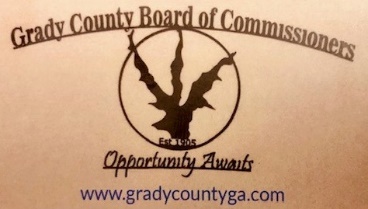 Phillip Drew, Chairman  			  	 Keith Moye,                       			June Knight, Vice-Chair
District 5					 District 3				            	District 1Ray Prince 					J.C. (Buddy) Johnson				LaFaye Copeland
District 2					County Administrator			          	District 4Regular Board of Commissioners Meeting AgendaJanuary 18, 2022,     6:00 PMI.	Executive DutiesA.	Call to Order – 6:00 PM B.	Invocation/PledgeC.           Adoption of AgendaD.	Public Comments (3 Mins)II.	Presentations              None                     III.	CorrespondenceCalendar of eventsRegular Board Meeting Tuesday, February 1, 2022, at 9:00 amIV.	Consent Items – (One motion)		               C004-22     	Approval Regular Meeting Minutes from 01/07/2022 and Called Meeting from 01/07/2022.               V.	Formal Actions              FA005-22  Approve/Disapprove participation in the Asset Forfeiture Program              FA006-22  Approve/Disapprove Stock Pipe quotes and purchase              FA007-22  Approve/Disapprove Backhoe Bids and purchase              FA008-22  Appoint members to the E911 Committee              FA009-22  Appoint a person to the Southwest Georgia Workforce Development Board            VI.	New and unfinished Business              Financial Update                   Cracked Oil Pan Repair            VII.        Executive Session                NoneVIII.	Reportsa.	Attorney’s Reportb.	Roads and Bridges 12-21c.            Recreation Department Annual Reportd.            Buildings and Grounds 12-21e.            Code Enforcement 12-21f.            Animal Control 12-21           VIII.	Adjournment	Individuals with disabilities who require certain accommodations to allow them to observe and/or participate in this meeting, or who have questions regarding the accessibility of the meeting, or the facilities are required to contact the ADA Coordinator at 229-377-1512 promptly to allow the County to make reasonable accommodations for those persons.